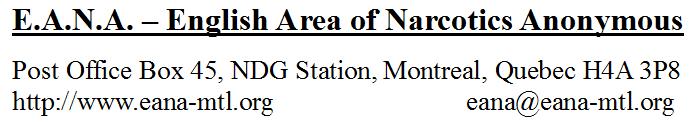 	                                                       EANA ASC Minutes		                                                              	Sunday, March 12, 2017The meeting was called to order at 10:00am with a moment of silence followed by the serenity prayer and the reading of the Twelve Traditions and the Twelve Concepts of NA.ATTENDENCE:	QUORUM CALL: (currently, quorum is met at 8 group representatives in attendance): 4 in attendance. Quorum has not been met.  ORIENTATION OF NEW MEMBERS: 0 new members. ASC Chairperson 		Nixsy 		Present		Awakenings		Phil		AbsentASC Vice-Chairperson	Star		Present		Back to Basics		OPENRCM			Jasmyn		Present		Circle Thursday		OPENRCMA			OPEN				Clean and Serene in Verdun	Ingrid		PresentASC Secretary		Danielle		Present 		Conscious Contact		Stanley		PresentASC Alternate Secretary	OPEN				Day by Day		OPENASC Treasurer 		Kyla		Present		Free on Friday		OPEN 		ASC Alternate Treasurer	OPEN				In Fokus			OPEN							Inside Job			Verna		PresentActivities Chairperson	Sandra 		Present		Lighthouse			OPENDaily Inventory Chairperson	OPEN 				Out of the Dark		Alex		AbsentH&I Chairperson		Joshua		Present		New Beginnings		Chris		PresentLiterature Chairperson	OPEN				Serenity Sisters		Jen		PresentArchivist 			OPEN				Saturday Night Clean 		Josh		PresentShow Me How to Live 	Jeff		AbsentProject Guidelines		OPEN				Speakers			OPEN		Public Relations		OPEN				Step by Step		David C. 		Absent								Take it or Leave it		Eric 		Present							Through Prayer and Meditation	Duncan		Absent		TRUSTED SERVANTS/ OPEN POSITIONS: (highlighted groups do not count for quorum)Group			GSR		GSRA		Secretary		TreasurerAwakenings		Phil		OPEN 		Kathleen/Ed	HowardBack to Basics		OPEN		OPEN		Chris		StefCircle Thursday		OPEN		OPEN		Nick		OPENClean and Serene in Verdun	Eric		OPEN		Bill 		DonConscious Contact		OPEN		OPEN		Victor		JasmynDay by Day		OPEN		OPEN		Alex		KailinFree on Friday		Mary		OPEN		Seba		KeithIn Fokus			OPEN		OPEN		Gerald		Jean	Inside Job			Verna		Sophie		David		KeithLighthouse			OPEN		OPEN		OPEN		OPENOut of the Dark		Open		Alex		Benjamin		Charles		New Beginnings 		Chris		Stef		Jackson		MoisheSaturday Night Clean 		Josh 		Max		OPEN		OPENSerenity Sisters		Jen P		OPEN		Debra		StarShow Me How to Live 	OPEN		OPEN		Jim S		OPENSpeakers			OPEN		Jackson		Phil		JackStep by Step		OPEN		OPEN		David C		John DTake it or Leave it 		Eric		OPEN		Dave		Mary-EllenThrough Prayer and Meditation 	Duncan		OPEN		Joëlle 		OPENSubcommittee		Chair		Vice-Chair	Secretary		Alternate Secretary	Treasurer	Activities			Sandra		Chris		Jackson		Ingrid		KeithDaily Inventory		Haidee		Ingrid		Ingrid		N/A		Haidee		H&I			Josh		OPEN(&Treasurer)	OPEN				Literature			Ariel		MerrickPublic Relations		OPEN		OPENProject Guidelines		OPEN		OPENOtherPR Webmaster		SebaPR Hotline			OPENHospitals and Institutions		Coordinator		Alternate Coordinator Andy’s House			Liane			Audley Bordeaux CCR ♂			Audley			OPEN (9 months)Foster				Keith			JoshOnen’tó:kon			Angie			Phil Orientation of new members: 1 new member. Quorum call. 10. Quorum attained.ChairGood morning! I have a workshop that I will bring to new business to fulfill a request that has been brought to the area table on several occasions to help train new members in service position roles: Secretary, treasurer and GSR.Groups are being asked for any preambles that they might have in their formats or group guidelines addressing violent and disruptive behaviour.Ariel is away this month; and his post is up. Please submit your orders and money to me and I will get everything to Ariel when he returns so that orders can be filled as quickly as possible. There are 3 pending orders.Special business: Holding a service workshop: to determine when and where and any costs.•	Group Positions Training: a participatory workshop to cover the basics of each of the primary positions at groups. The Group Booklet covers each post and it could be nice to have those with experience/ideas respond to questions brought forth. With 3 main positions to cover with discussion, about 30 to 45 minutes would be needed.•	Storage Space: Size, inventory. Questions / Comments / Discussion: Vice Chair Presents preamble that was developed at the March 3rd guidelines meeting. Everyone is encouraged to write back with their input, what may be missing, what could make it better. We’re asking for input, once we have a preamble that’s done and set in stone, we’ll bring it to area. This is just a request for input.PO Box – bank statements, French version of World Service Report. We have a piece of mail for Show Me How to Live from world.Questions / Comments / Discussion: Secretary We’ll be sending out an agenda for the following month’s Area, so if you want your info added to that, please email in advance. Questions / Comments / Discussion: Alternate Secretary Open Position Treasurer March Treasurer's Report is:Opening Balance: $5,324.83Group Donations: $400.00Expenses: H&I: $102.00Literature: $87.00DI: $171.75Rent: $25.00Bank fees: $4.00Other (lock): $6.57World Donation: $800.00Area Donation: $800.00Closing Balance: $3,728.51Questions / Comments / Discussion: Explanation of why we have storage – it’s where all the old information (banners) is kept at 120 Duluth.Jackson - Activities is looking for a storage space, so could this be an option?Nixsy – yes the space requires access to a ladder, it would be best to go and check out the space.Jasmyn – how big is this space? And maybe we could move that stuff to the regional space.Nixsy – let’s bring that up in old business.Perf.RCM MCR’s report to EANA – March’s areaGood morning everyone. I attended only one day of region last month (Saturday). Thus, I had the chance to work on the elaboration of the Quebec’s region strategic plan for the years 2017-2020. I will present the result to you, or at least make it accessible, when it will come out, so that you know what are region’s objectives for the next years.-Claude, the chair of TINA (the information technologies subcommittee) would like some help to finish NAquebec.org. He would need help for the translation of the website and for the technological aspect of it. You can contact him at cs-jean@hotmail.com.-There are NA road signs at region available for anyone willing to put them out. Usually, it is for individuals willing to put them out on their land, near a high traffic road or street. Installation will be provided if you want to have one. To arrange the installation, contact the chair of the Public Relations subcommittee at regional level, or his alternate, at nicolas.joubert@videotron.ca or rmassicotte@sutton.com. -I would like to draw your attention to the amount of contributions that we send to region. EANA represents 8% of the groups in Quebec’s region yet, last year, we provided around 4% or less of donations (from memory). A lot of efforts will be put into carrying the message at the PR subcommittee in the next few years. This is just one of the projects they are working on. I would like to know if we are willing to provide them more support and, if so, what steps we could take to make it happen.I also bring with me region’s treasury report for last year as well as the planned expenses for the three next years. I encourage you to take a look at it and I’ll be at your disposition to answer any questions to the best of my ability.-The elections for the admin of the regional table happened and every position is filled. I can say that I have a pretty good feeling about them.Region’s H&I subcommittee would like to visit our area to find Anglophones speakers for their meeting. Are we interested in making that happen, and if so, when? The point of contact for their subcommittee is Nathalie.morency@hotmail.ca.-The south shore’s area has extended an invitation to us to publish English articles in their journal. It is called l’Arc-En-Ciel and it can be found online on their website at http://www.cslrsna.org/journal.php. If needed, I will provide the contact infos of south shore’s RCM. -The members doing service for the helpline often have trouble referring addicts to meetings near their homes when they say, for example, “I live in NDG”.  We have been encouraged to update our meeting’s descriptions as to provide key words referring to the district they are taking place in (Mile End, Downtown, Notre Dame de Grace). This would make their life easier.-next Region March 25th and 26th at 9am. -workshop/ad hoc subcommittee meets every 3rd Wednesday of the Month it’s for violent and aggressive behaviours 5496 Notre Dame Est at 7pm.Questions / Comments / Discussion:Nixsy – Can you please provide examples of the Strategic Plan?Jasmyn - how to use technology, how to be sure trusted servants have all the tools, how they work with H&I, concern regarding amount of money given to PR to make NA visible, but do we do enough for our newcomer? How to better help people spiritually in their recovery, focus on sponsorship. This will be a document that’s available to everyone, and I will bring it when it is. Discussions about the dollar amount of donations that we have been making to Region.Nixsy – recently we have decided to be more fluid in sending money back, but what in the past we have always made sure that we are contributing our share of the insurance.Jackson – why were we not giving more donations in the past?Nixsy – in the way treasury was being accounted for. It was a fear of not having enough, but there has been a shift in the way we manage the funds.  Lucille – does the Region donate to World?Jasmyn – yes they do.Lucille – regarding the posters, are they bilingual? Would they be willing to come out of town to put up? How do I contact?Jasmyn – not sure if they’re bilingual, yes probably, and I can give you the email.Nixsy - I can make the updates regarding boroughs to the google calendar and hopefully Seba can update that info on the website. Chris – if we were submitting anything in writing for that would it be through PR?Jasmyn – as members I believe you can submit through the website (written above).Jackson – so anyone can submit?Jasmyn – yes. If you click on the link in the report you can send something.RCMAOpen Position Questions / Comments / Discussion:SUBCOMMITTEE REPORTSActivitiesActivities Subcommittee ReportSunday, March 12th, 2017Next planned activity for groups to start announcing:Pancakes / Baked goods / NA Memorabilia Auction  Where: Le Centre Communautaire Monkland located at 4410 West Hill ave.When: April 1st, 2017 from 10 am to 12 pmHow much: Pre-Sale tickets $10 and $12 at the door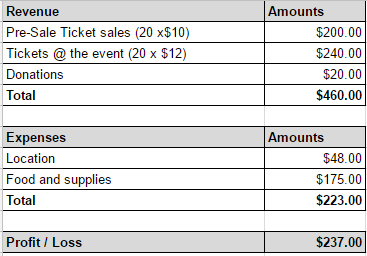 ●	Next Activities Subcommittee meeting will be held at Free on Friday Location at 6:30pm on March 17th 2017.THANK YOU!There is another pending event, a movie night. We are trying to secure the Saturday Night Clean location for the event. More details to come!Questions / Comments / Discussion :Jackson - There is a contract here that must be submitted to area, for the Monkland Community CentreChris – we have a rate that’s given to non-profits 12$/hr and the space comes with a kitchen Lucille – if all groups are autonomous, is it new that you have to bring the poster to area for approval?Nixsy – it has to be approved at the area table.Star - We are going to table the poster approval for now until Sandra arrives with the hardcopy.Guidelines project chairQuestions / Comments / Discussion: Daily InventoryDI has been approved by admin and it is ready to be distributed to GSR’s. Chris has them infront of him, so if every GSR could pick one up that would be great. Our next meeting is the first Saturday April 1, at 10:30am at the Inside Job location 3400 ave Connaught.Questions / Comments / Discussion: 
Chris would like to be reimbursed for the copies that were printed. 67$.Star – you mentioned it was approved, but I replied with a strong suggestion. Chris – we have an editorial thing opinions expressed are those of the individual and not NA as a whole.Star – perf . Chris – every group has 5 copies, if you want more, Clapping and CongratsNixsy – is it available online?Chris – not yet. Hospitals & Institutions(1) Open PositionsEANA Hospitals & InstitutionsMarch 12th, 2017- Secretary: 9 months- Vice Chair-Treasurer: 1 year (this is a single position)- Bordeaux Alternate Coordinator: 9 months(2) GSR AnnouncementsWhen announcing open positions for H&I, please let members know that:(1) H&I really needs support(2) Many of us came in through H&I(3) Anyone addict can attend the sub-committee meeting (first Sunday of every month)(4) In some cases, coordinators and alternative coordinators are reimbursed for gasmoney(3) Gas Reimbursement / Rent RequestWe are requesting $60.00(4) H&I Guidelines - UpdateI have updated the EANA H&I guidelines. Changes, with the exception of formatting and a few minor grammar changes, are ‘tracked’. This means that the changes are easily identifiable and must be approved before accepting the changes.The facility house rules are almost complete. Once I receive all the information, this section will need to be proof read.I have two questions:1. What is the process for approving the changes (i.e. updates)?2. What is the process for proof reading the House Rules section?Questions / Comments / Discussion :Nixsy – just to clarify, H&I needs support at the subcommittee level ? Josh – yes. I am currently filling all positions, treasurer, secretary, chair. LiteratureNo representation from Literature today.Questions / Comments / Discussion:Nixsy – submit your literature orders to me and I will get them to Ariel.Eric – the orders that we were supposed to receive today we’ll be getting them next month?Nixsy – yes 3 orders are pending. Public Relations Meeting has been moved to the last Sunday of the month at the Take it or Leave it location. Questions / Comments / Discussion:Eric – is there going to be representation at the Recovery Montreal this year?Nixsy – PR is project based, they as people to present these ideas at PR to talk about it, so show up if you want action.Administrative Tasks: 15 minutes allotted to giving of donations, submitting motions, etc. *********The meeting was recalled at 10:20am.The group read the 3rd Concept in the Twelve Concepts for NA Service.Quorum call: 8 members; quorum attained.Old Business  1. Imagine – vote was passed that we add this group to the meeting list. (not sure if this has actually been put up on the website?)2. Nixsy - Jackson – putting together a committee? Nixsy – no just a workshop. 30-45 mins to discuss what are the main duties of a secretary how can that be implemented, what are the roles of a GSR?About service positions within the groups.Sandra – technically activities is supposed to do this, it went from learning days, to having a table at any event that we would put on. If this is something that area/members want to do, we are supposed to put these workshops.Star – at the area admin level we have a lot of work to do, to ensure that our positions are well established, guidelines and I wanted to make a suggestion that this is something we could bring back to the groups. And if it is then it could be a project for activities to organize. The reason we should bring it back to the groups is because a member has brought this up repeatedly and we don’t want to forget that need.Jasmyn – GSR/Treasurer/Secretary training – there is a project in the French side about video capsules about how to fulfil the positions. Perhaps we could join that initiative and that could be something sustainable and long lasting. Star – We need to address the need that is being expressed now. We could get a message out to group, do you need this, when would you like it by, and whatever is brought back can be handed over to activities and they can make that happen. Jackson – as a member of activities and a GSR if I were to go to activities to plan something to get people excited about taking positions, if I bring that to my business meeting, there are so few people there I just don’t see it as being effective.(Discussion about decisions being made at the area level and feedback from all groups)Star - There are many alternatives out there that we can make available to those people who are interested and we can point them in that direction. Sandra -  discussion, announce at groups in your report, you need their input and hopefully more people will show up. Then we bring it back here and we have another discussion, because that’s how it works, and it’s the unity that we are searching for. Chris – from activities point of view, if we come back and we find out that this is something needed, we have a pending event where we could tack this on. Ingrid – this would allow us to ask questions and get answers? Star – yes.Nixsy – on the table we do have copies of the Group Booklet, please take them and share them with your groups. Star – I would like to propose a sentence to bring back to your group: area has identified a need for a group service/structure workshop where there would be discussion/knowledge shared about what are the roles and responsibilities at group level service positions. Do we see a need for that?Jen – each group is autonomous. It gives clear ideas of what responsibilities belong to who “primary purpose, to carry the message to the addict that still suffers … conduct meetings in which NA recover can effectively be shared between addicts….” That sums it up, no need for a workshopNixsy – I think it’s to troubleshoot, discussion.Jen – I think it’s up to the individual group.Ingrid –GSR’s are asked specific questions and it’s up to us to go back to our groups and gather that information, there’s a uniformity and a clarification on what we’re supposed to be taking away, that’s where I would like clarification. Star – for the comments that are being made about individual perspective, at an area level if we’re going to put together something that is public/open to all NA members, decisions have to be brought back to the groups. We hope that these questions are being asked at your business meeting and that way you can bring back the different perspectives reflected in your groups.Josh – the way I see it is as, job training, which a lot of companies have. There are certain parts that I don’t know and many questions that I would ask.Questions / Comments / Discussion: New Business:1. Storage space – is anyone willing to go and check out the size of the space and take inventory of what is there?Jackson – When I went last spring to look for this, the Secretary of In Fokus showed me a closet and he didn’t know where anything else was. So I would be willing to go if someone knew exactly where this space is. Nixsy – I can contact Dessa to make sure we’re not intruding. 2. We usually circulate a meeting list but the Literature person is not here. Does anyone have one?Discussion about what has and has not been updated on the meeting list and the website. If you have any changes for your group please email that to us ASAP.Questions / Comments / Discussion:ElectionsPrior to elections, the Chair recites the Fourth Concept: “Effective leadership is highly valued in Narcotics Anonymous. Leadership qualities should be carefully considered when selecting trusted servants.”Chair – up for election November 2017 (end of 2 year term)Vice-chair – up for election November 2017 (end of 1 year term)Secretary – (3 years) up for election April 2017 (end of 1 year term) Treasurer – up for Election in February 2018 (end of 1 year term)RCM – (3 years) up for election April 2017 (end of 1 year term)Open Positions: Secretary – 3 years Alternate Secretary - OPEN 2 years Alternate Treasurer - OPEN 3 years RCM – 3 years RCMA – OPEN 2 years PR – OPEN Chair 2 yearsLiterature – OPEN Project Guidelines – OPEN Chair 2 yearsGSR REPORTSAwakenings: Not in attendance. Back to Basics: Attendance: 95. Donations: 100. Literature Order: 112. Open Positions: GSR GSRACircle Thursday: Not in attendance. Clean and Serene in Verdun: Attendance: 105.  Newcomers: 3. Donations: 100. Literature Order: 10. Conscious Contact: Represented by Nixsy. Attendance: 28. Donation: 20. Literature Order: 10. Potluck at the end of the month and the meeting is open (Day by Day: Not in attendance. Free on Friday: Not in attendance.  In Fokus: Not in attendance. Inside Job: Attendance: 80. Donations: 40. Literature Order: 59.80. Allison 10 years March 25.Lighthouse: Attendance: Low. Open Positions: The group needs support. All the positions are open. Group will be moving to Unity Church on Girouard for the first Wednesday in April. I have been assured that someone will open that meeting. Last business meeting that current Secretary will hold will be Wednesday April 29 at 12pm (held at Trinity Church, present location). Out of the dark: Not in attendance.  New Beginnings: Attendance: 70. Newcomers: 2. Donations: 40. Literature Order: 38. New location asked for proof of insurance. We moved – 5255 Ferrier Suite 306.  Saturday Night Clean: Attendance: 70.  Newcomers: 3-5. Donations: 25. Literature Order: Open Positions: Secretary 1 year, Treasurer 1 year. Serenity Sisters: Attendance: 20. Open Positions: GSRA. Show Me How to Live:  Not in attendance.  They have mail!Speakers: Attendance: 85. Donations: 40. Open Positions: GSR. 
Step by Step: Not in attendance. Take it or Leave it: Attendance: 118. Literature Order: 39. Open Positions: GSRA. Through Prayer and Meditation: Not in attendance.  CELEBRATIONS!!Steeve F. – 24 years – March 12 @ TIOLIHoward – 20 years – March 16 @ Awakenings Jayson S. – 11 years – March 17 @ FOF Noam – 1 year – March 21 @ AwakeningsChris D. - 1 year – March 25 @ SNCAlex – 2 years – March 29 @ OOTDNixsy – 12 years – March 31 @ CCTammy – 16 years – April 9 @ TIOLIMark P. – 4 years – March 26 @ TIOLI OTHER ANNOUNCEMENTSNext Area will be Sunday, April 12 at 10am. Admin meeting at 9am.Friday, March 3, 2017 @ 5pm – Area Admin Guidelines Meeting @ Conscious Contact location. Groups in need of support: Lighthouse (attendance and trusted servants), Circle Thursday (attendance and trusted servants),  Serenity Sisters, Conscious Contact, Day by Day, In Fokus, Show Me How to Live.  New Beginnings has moved! New location 5255 rue Ferrier #306, Montreal, H4P 1L7. 5 minute walk from metro Namur. Daily Inventory: newsletter.eana@gmail.com. Next meeting is the first Saturday April 1, at 10:30am at the Inside Job location 3400 Connaught.PR: chair – open (2 years). Subcommittee meetings have moved to a new location + new time – 525 Dominion (TIOLI) last Sunday of the month at 6:30pm.Activities: next meeting February 24 @ Free on Friday Location at 6:30pm on March 17th 2017.Next event: Pancake Brunch Saturday April 1st  Pancakes / Baked goods / NA Memorabilia Auction  Where: Le Centre Communautaire Monkland located at 4410 West Hill ave.When: April 1st, 2017 from 10 am to 12 pmHow much: Pre-Sale tickets $10 and $12 at the doorOpen positions at Area: (admin and subcommittee level) Secretary – OPEN (3 years)Alternate Secretary - OPEN (2 years) Alternate Treasurer - OPEN (3 years)RCM – OPEN (3 years)RCMA – OPEN 2 years Guidelines Project – OPEN (2 years) PR – OPEN (2 years)Literature – OPEN (3 years?) H&I	Open positions:  - Secretary: 9 months- Vice Chair/Treasurer: 1 year (this is a single position)- Onen’tó :kon Alternate Coordinator: 6 months- Bordeaux Alternate Coordinator: 9 months- must have 3 month’s experience in H&I before you take on a position Questions and comments: Everyone said something like “Thanks for letting me serve.” Lucille – please pass the word along about the upcoming business meeting of Lighthouse, it’s very important. All positions need to be filled.Josh – couple of groups not mentioned in GSR reports (imagine) Nixsy - they are not a part of our quorum or voting, it’s just so people have access to another bilingual meeting.  Josh – not only for new motions, but new issues?Nixsy – yes.Josh – clarity on guidelines on if I can chair a subcommittee and also be a GSR? Lastly, this agenda is great, thank you for creating that. Kyla – subcommittees – we are waiting on your projected budgets so that we can create a prudent reserve. The next Admin meeting will be Sunday, April 9, at the downtown YMCA at 9am prior to the Area meeting.The next Area meeting will be held on Sunday, April 9, at 10:00 am at the YMCA downtown, Room 508. Please announce widely. The meeting closed at 1:35pm with a circle and a prayer.